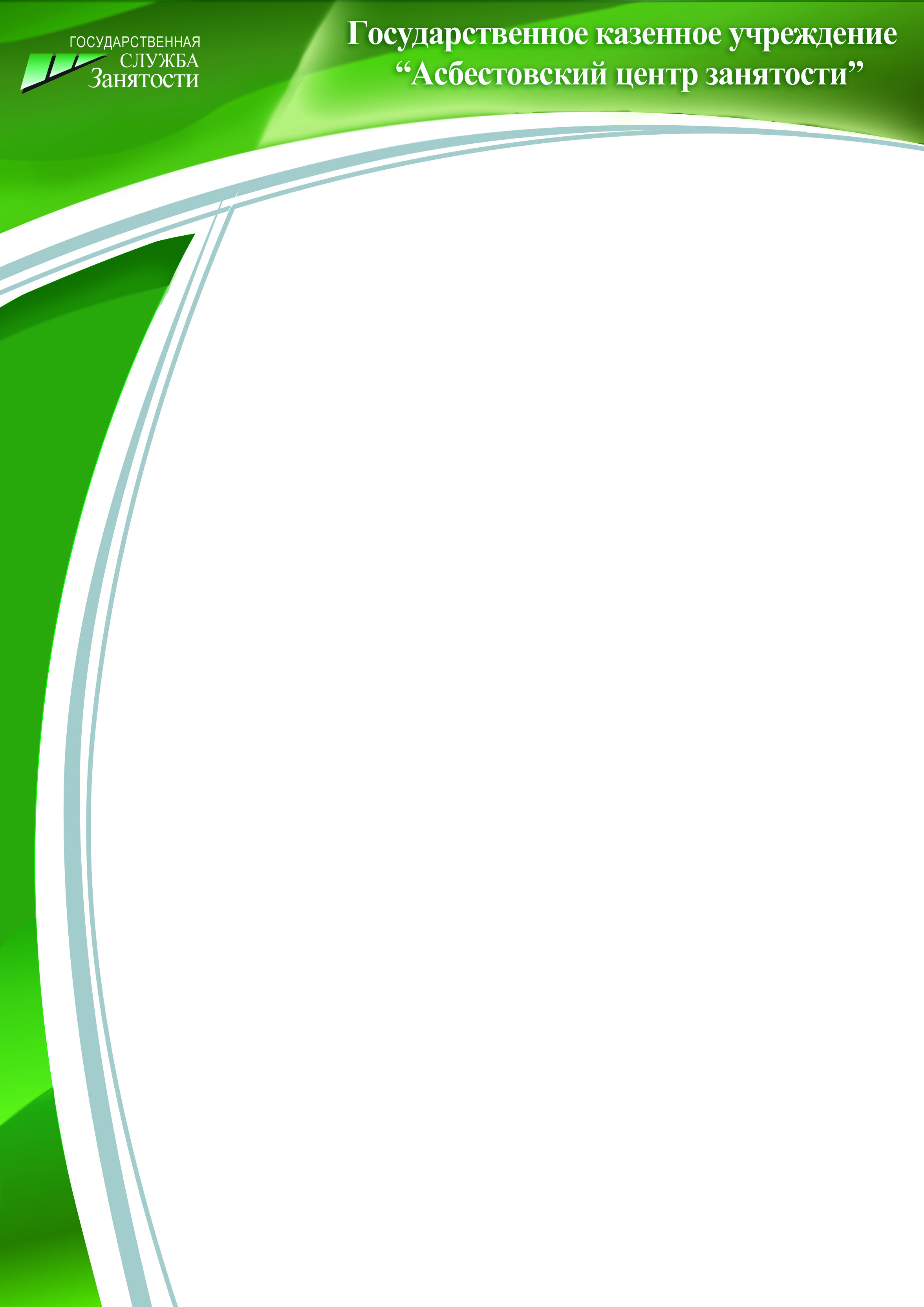 БЕЗРАБОТНЫМ ГРАЖДАНАМ и РАБОТАЮЩИМ ЖЕНЩИНАМ В ПЕРИОД ОТПУСКА ПО УХОДУ ЗА РЕБЕНКОМ ДО ДОСТИЖЕНИЯ ИМ ВОЗРАСТА 3-Х ЛЕТпредлагаем расширить свои возможности,повысить свою конкурентоспособность!Открыт набор на курсы ДИСТАНЦИОННОГО обучения(обучающие материалы предоставляются учащемуся по электронной почте):ЗА ИНФОРМАЦИЕЙ ОБРАЩАТЬСЯ: р.п. Белоярский, ул. Ленина, 261, каб. № 4 или  по тел. 8 (34377) 2-19-40г. Асбест, ул. Чапаева, 39, каб. № 3 или  по тел. 8 (34365) 2-46-79* обучение БЕСПЛАТНОЕ (за счет областного бюджета)* в период обучения безработным гражданам выплачивается СТИПЕНДИЯ* курсы КРАТКОСРОЧНЫЕ* по окончании обучения выдаются удостоверения о повышении квалификации1С: Бухгалтерия. Версия 8.3 Могут обучиться: бухгалтеры, экономисты, руководители любого уровня.Специалист по работе с персоналом В программе: «1С: Кадры». Могут обучиться: кадровики, руководители любого уровня, секретари, менеджеры по персоналу и др.1С: Предприятие. Управление торговлей. Версия 8.3 Знание данной программы требуется во многих вакансиях: от официанта до слесаря-ремонтника от сторожа до менеджера.Закупки товаров, работ, услуг в соответствии с Федеральными законами 44-ФЗ, по 223-ФЗ